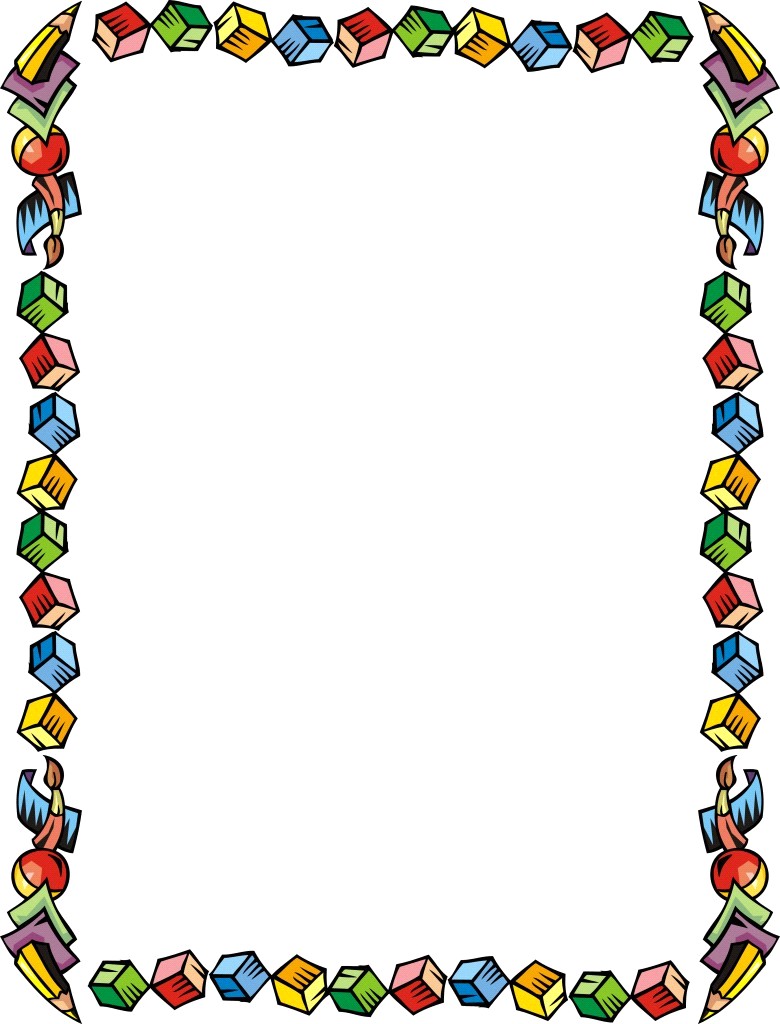 Муниципальное автономное дошкольное образовательное учрежнение детский сад № 101 города ТюмениСоставитель:воспитатель Шалапугина Е.С.Тюмень, 2020Очень большую роль играет среда, в которой находится ваш ребенок. Эту среду должны создать сами родители. Хотите, чтобы ваш ребенок умел говорить – в семье должно присутствовать общение. Хотите, чтобы вырос читающий ребенок – книги в жизни семьи должны занимать важное место. Чем бы вы не занимались: играли, рисовали, смотрели кино – помните, что у ребенка высокая потребность в общении с родными людьми. Рисование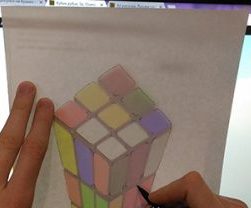 Раскрашивание раскрасок Раскраски можно изготовить способом перевода картинок из любимых книг с помощью окна, либо с экрана монитора.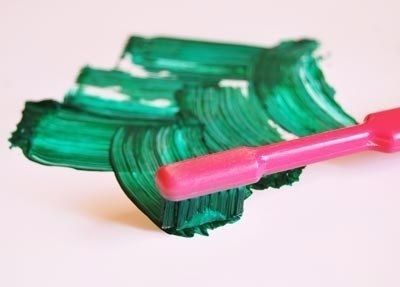 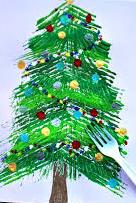 Рисование зубными щетками, вилками, ватными палочками и др. 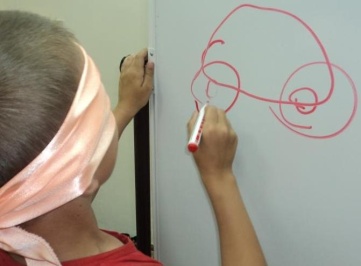 Рисование с закрытыми глазами. 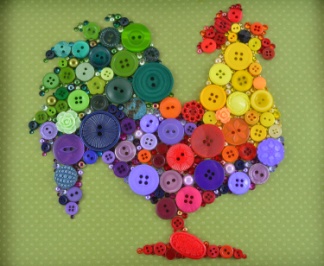 Выкладывание рисунка разноцветными нитками, пуговицами. 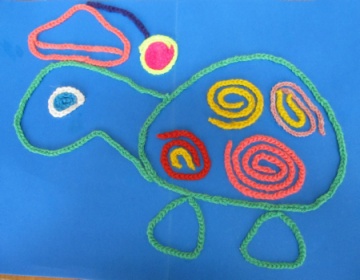 Тактильные игры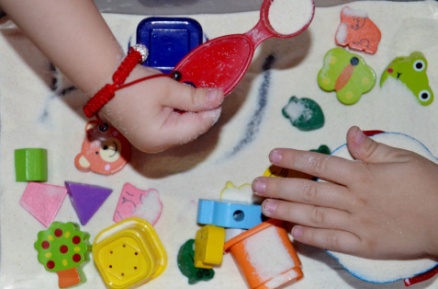 Игры с песком или манкой. Можно рисовать на подносе, либо играть с небольшими игрушками в миске.Игры с прищепками. 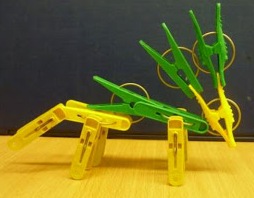 Используем вместо конструктораИгры с водой.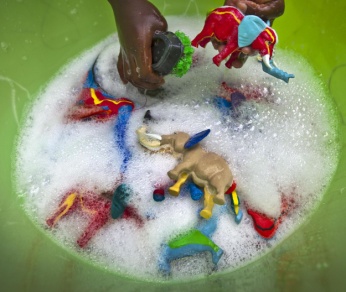 «Моем игрушки» Узнавать предметы на ощупь, по вкусу, запаху. 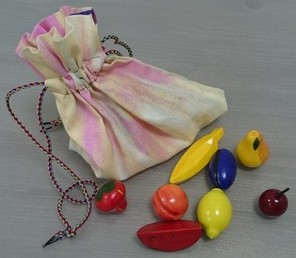 Например, «Волшебный мешочек»Слуховое восприятиеСлушать тишину.Слушаем звуки в доме, шумы с улицыС закрытыми глазами угадывать, по чему вы ударили.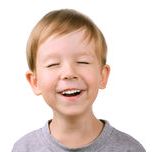 Игры на дыхание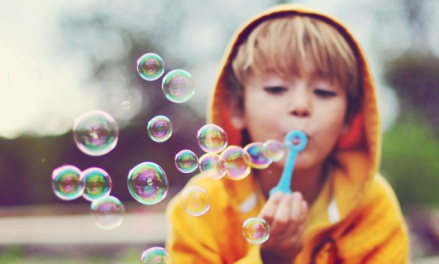 Мыльные пузыри (можно сделать из мыла или шампуня). Аэробол (дуем на обертки от конфет, можно задувать голы). 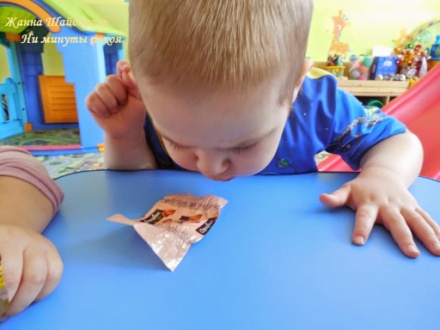 Через широкие трубочки дуть на шарик из бумаги. 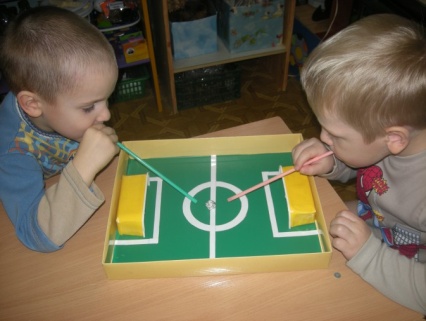 Социально-коммуникативные игры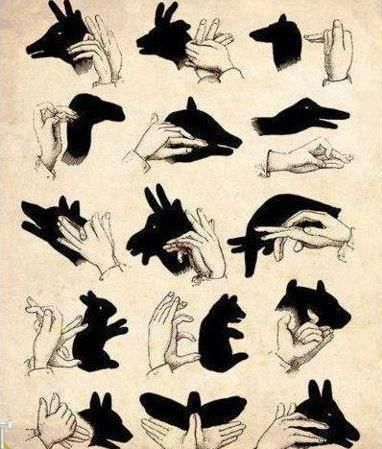 Теневой театр из рук. Заниматься вместе кулинарией, играть в ресторан. Делать домик из подушек и пледов, ходить друг к другу в гости.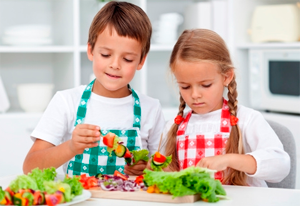 Игра в оркестр (инструменты – все что может звенеть).  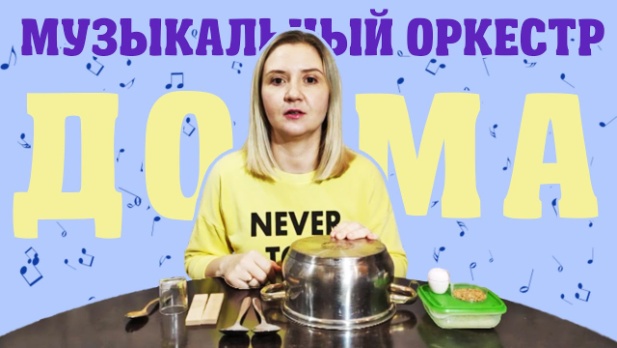 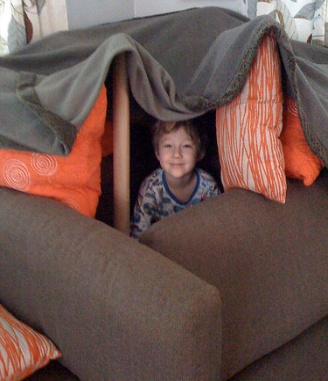 Если мама занятаЛепка из соленого теста.Различные трафареты, обводить какие либо предметы (блюдца, чашки, др.).Коллаж (дать ребенку лист, клей, кисточку, какие либо вырезки).Коробочка с разными мелочами (набросайте в нее прищепки, крупные пуговицы, заколки, брошки и т.д.).Ленточка или шнурок, нанизывание макарон.Привязать теннисный шарик или сделать самим мягкий небольшой мячик, подвязать его на прочную нитку в дверном проеме, сделать из картона ракетку, отбиваем мяч.Старая мамина сумочка или косметичка (положите разные мелочи в разные карманчики).Воронка крупная, пластиковая бутылка и крупы: фасоль, горох.Лоток для яиц и различные макароны, фасоль, камушки, мозаика.Бумажные снежки (делаем сами из газеты или бумаги), можно бросать их в ведро.Дорожки и ручейки из ленточек, ремней, т/бумаги: прыгаем, оббегаем.Разрезные картинки (разрезаем на несколько частей открытки, картинки из журналов). 